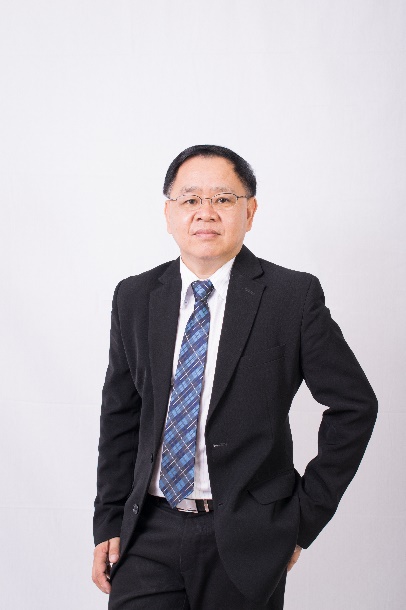         ดร.สุรินทร์ อินทะยศ    ตำแหน่งปัจจุปัน     อาจารย์  การศึกษาวิทยาศาสตร์บัณฑิต (ธรณีวิทยา) 2530 มหาวิทยาลัยเชียงใหม่   วิทยาศาสตร์มหาบัณฑิต (ธรณีวิทยา) 2543 จุฬาลงกรณ์มหาวิทยาลัย           	Ph.D. (Geology) 2547 Chiang Mai  University, Thailand  ความชำนาญ  ธรณีวิทยา อัญมณีวิทยา และอัญมณีและเครื่องประดับ  ประสบการณ์การทำงาน       2530 – 2535  	นักธรณีวิทยา  	               		กรมทรัพยากรธรณี กระทรวง อุตสาหกรรม 2536 – 2539 		นักธรณีวิทยา  	               		บริษัทผาแดงอินดัสทรีจำกัด (มหาชน) 2540 – ปัจจุปัน    	อาจารย์ 	                         	มหาวิทยาลัยบูรพา วิทยาเขต จันทบุรี 14 มิ.ย. 2547 –        รองผู้อำนวยการมหาวิทยาลัยอัญมณี    มหาวิทยาลัยบูรพา วิทยาเขต จันทบุรี9 พ.ค. 2551  1 เม.ย. 2551 –        ผู้ช่วยคณบดีคณะอัญมณี                  คณะอัญมณี มหาวิทยาลัยบูรพา วิทยาเขตจันทบุรี8 ธ.ค. 2552         9 ธ.ค. 2552 –         คณบดีคณะอัญมณี คณะอัญมณี          มหาวิทยาลัยบูรพา วิทยาเขตจันทบุรี 8 ธ.ค. 2560    การฝึกอบรม  - อบรมหลักสูตรนักบริหารระดับสูงมหาวิทยาลัย (นบม) รุ่นที่ 24 พ.ศ.2557  งานวิจัยและงานสร้างสรร ดำเนินงานเสร็จสิ้น 1. โครงการวิจัยเรื่อง “ต้นแบบเครื่องเจียระไนพลอยแบบปรับมุม” แหล่งทุน: ทุนงบประมาณแผ่นดิน ประจำปี 2553 (เงินงบประมาณแผ่นดิน)   2. โครงการวิจัยเรื่อง “การพัฒนารูปแบบผลิตภัณฑ์ในเชิงพาณิชย์และการตลาดอัญมณีและเครื่อง ประดับสำหรับกลุ่มวิสาหกิจชุมชนขนาดกลางและขนาดย่อม (SMEs) กรณีศึกษากลุ่มเครื่อง ประดับเงิน จังหวัดน่าน” แหล่งทุน: กลุ่มเรื่องเทคโนโลยีอุตสาหกรรมเพื่อวิสาหกิจชุมชนขนาด กลางและขนาดย่อม (SMEs) ประจำ ปีงบประมาณ 2557 (รอบที่ 2) (ทุนวิจัยมุ่งเป้า) 3. โครงการวิจัยเรื่อง “การศึกษาเชิงลึกด้านแรงงานเพื่อการวางแผนพัฒนากำลังคนในอุตสาหกรรม อัญมณีและเครื่องประดับ” แหล่งทุนสถาบันวิจัยและพัฒนาอัญมณีและเครื่องประดับแห่งชาติ (GIT) ปีงบประมาณ 2558 4. โครงการวิจัยเรื่อง “การพัฒนารูปแบบผลิตภัณฑ์เครื่องประดับและของที่ระลึกจากผลิตภัณฑ์ทาง ทะเล” แหล่งทุน: กลุ่มเรื่องเทคโนโลยีอุตสาหกรรมเพื่อวิสาหกิจชุมชนขนาดกลางและขนาดย่อม (SMEs) ประจำ ปีงบประมาณ 2559 (รอบที่ 2) (ทุนวิจัยมุ่งเป้า) กำลังดำเนินงำน 1. โครงการวิจัยเรื่อง “การประเมินศักยภาพในการยกระดับจังหวัดจันทบุรีสู่นครแห่งอัญมณีของโลก” แหล่งทุน: ทุนวิจัยมุ่งเป้า ปีงบประมาณ 2560 วิสาหกิจชุมชน และวิสาหกิจขนาดกลางและขนาด ย่อม (SME) (ทุนวิจัยมุ่งเป้า 2. โครงการ Innovation Hubs เพื่อสร้างเศรษฐกิจฐานนวัตกรรมของประเทศตามนโยบายประเทศไทย 4.0 กลุ่มเรื่องเศรษฐกิจสร้างสรรค์ เรื่อง “การสร้างความเชื่อมั่นในสินค้าอัญมณีและเครื่องประดับ โดย BGL GUARANTEED” แหล่งทุน: สำนักงานคณะกรรมอุดมศึกษา (สกอ.) ปีงบประมาณ 2561 3. โครงการวิจัยเรื่อง “การพัฒนาหลักสูตรการออกแบบเหลี่ยมเจียระไนพลอยและการเจียระไน   พลอยขั้นสูงสำหรับผู้ประกอบการ SMEs” แหล่งทุน: ทุนวิจัยมุ่งเป้า ปีงบประมาณ 2561 วิสาหกิจ ชุมชน และวิสาหกิจขนาดกลางและขนาดย่อม (SME) ผลงานตีพิมพ์  Journals Surin Intayot, Theerapongs Thanasuthipitak and Panjawan Thanasuthipitak., 2007. The Oscillatory Zoning in Grandite Garnet from Khao Phu Kha, Lop Buri, Central Thailand, Chiang Mai Journal of Sciences, Vol.34, No.1, 65-71.   Proceedings Surin Intayot and Titirat Meewannee., 2007. Irradiation-induced color in Tourma line from Afghanista, THE 33rd CONGRESS on SCIENCE and TECHNOLOGY of THAILAND (STT. 33), Walailak University, Nakhon Sri Thammarat, Thailand. Surin Intayot., 2009. The study of Gemstone Cutting and Polishing Quality in Chanthaburi Province. In Proceedings of GIT 2008 The 2nd International Gems and Jewelry Conference, March 2-12, 2009 Bangkok, Thailand 4851p. - สุรินทร์ อินทะยศ, ยงยุทธ   ขันแก้ว และกุลกานต์   จริตงาม, 2551. การศึกษาเทคนิคและ กรรมวิธีการเจียระไนพลอยในจังหวัดจันทบุรี, การสัมมนาเรื่อง “การพัฒนาอัญมณีไทย สู่แบรนด์สากล”,  ส านักงานคณะกรรม การวิจัยแห่งชาติ, 24-25 เมษายน 2551 - สุรินทร์ อินทะยศ (2551) การออกแบบเหลี่ยมเจียระไนอัญมณีด้วยโปรแกรม GemCad Version 1.09. เอกสารประกอบการสัมมนาเรื่อง”การพัฒนาอัญมณีไทยสู่แบรนด์ สากล” ส านักงานคณะกรรมการวิจัยแห่งชาติ 24-25 เมษายน 2551 โรงแรมมณีจันท์ จังหวัดจันทบุรี, หน้า 163-193   Poster presentation Surin Intayot., 2016. Commercial Product development and Gems and Jewelry marketing for Small and Medium Enterprises (SMEs) : A case of Nan silver jewelry. Thailand Research Expo 2016. Surin Intayot, Suparee Taowongsa, Jureerat Sararat, Duangkamon Phetcha,      Saharat Na_nan, Rungrote Yingsa_nga, and Worachai Roubroumlert., 2016. Commercial Product development and Gems and Jewelry marketing for Small and Medium Enterprises (SMEs) : A case of Nan silver jewelry. Bangkok